No importan las palabrasSino lo que brota de tu corazón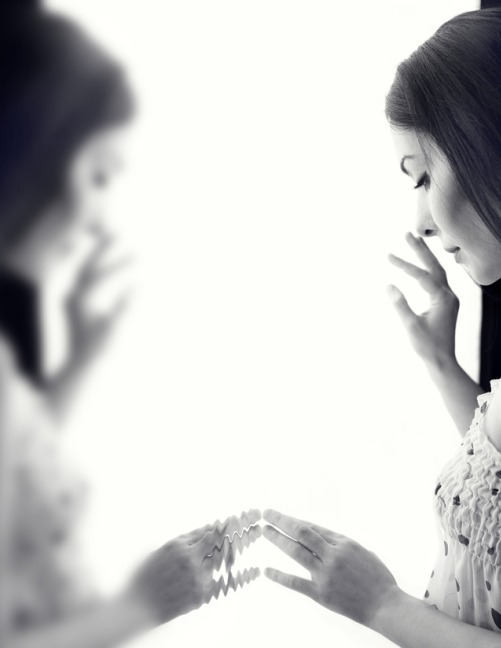 Trágica y triste es la vida,Pesimismo en todo el ámbitoSociedad sin carácter agresivo.¡Pobre de mi corazón en la ruina!No necesito un amigo,No quiero compañerismos,No puedo vivir contigo, Pero sí quiero un corazónLibre y sin ninguna condena.El primer día de primaveraCuando la sangre alteraDescubrí la bella azucena,Limpia y tan pura como la arena.Descubrí pues el amor,No siento este pesimismoQue tan oscuro me hice a mí mismo.No importan las palabrasSino lo que brota de tu corazón.Amiga, abre el caminoGuíame, con tu amor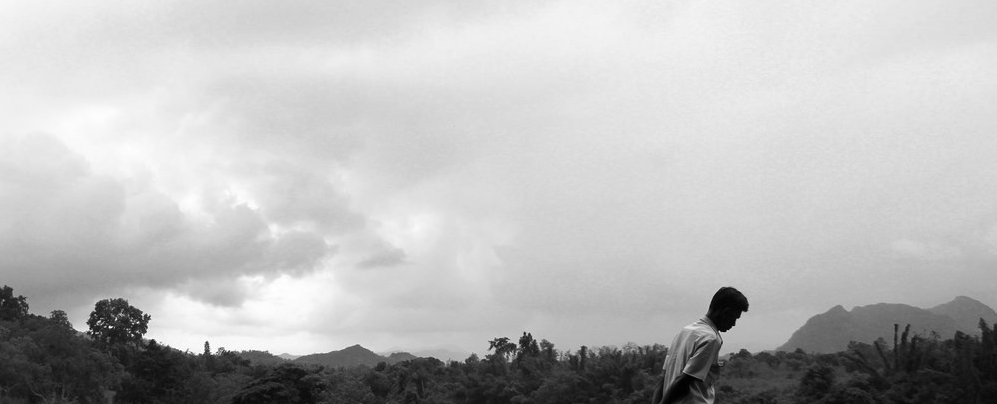 Te seguiré con pasiónGusto de tu fervor corazón.De colores llenaste mi vida, Calla y no hablesNo importan las palabrasSino lo que brota del corazón.Ciega era la luz de mi díaQue impedía señora míaVerte brilla con luz propicia.De rosas blancas tu corazónEl mío de dulces rojasUnámoslas y que alcen su olor.Calla, no importan las palabrasMe importa lo que brota de tu corazón.